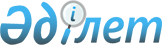 Облыстық мәслихаттың 2014 жылғы 28 ақпандағы № 195 "Ақтөбе облыстық мәслихатының Регламенті туралы" шешімінің күші жойылды деп тану туралыАқтөбе облыстық мәслихатының 2019 жылғы 1 наурыздағы № 396 шешімі. Ақтөбе облысының Әділет департаментінде 2019 жылғы 6 наурызда № 5985 болып тіркелді
      Қазақстан Республикасының 2001 жылғы 23 қаңтардағы "Қазақстан Республикасындағы жергілікті мемлекеттік басқару және өзін-өзі басқару туралы" Заңының 6 және 7-баптарына, Қазақстан Республикасының 2016 жылғы 6 сәуірдегі "Құқықтық актілер туралы" Заңының 27-бабына сәйкес, Ақтөбе облыстық мәслихаты ШЕШІМ ҚАБЫЛДАДЫ:
      1. Облыстық мәслихаттың 2014 жылғы 28 ақпандағы № 195 "Ақтөбе облыстық мәслихатының Регламенті туралы" шешімінің (нормативтік құқықтық актілерді мемлекеттік тіркеу тізілімінде № 3836 тіркелген, 2014 жылғы 9 сәуірде "Әділет" ақпараттық-құқықтық жүйесінде жарияланған) күші жойылды деп танылсын.
      2. Осы шешім оның алғашқы ресми жарияланған күнінен кейін қолданысқа енгізіледі.
					© 2012. Қазақстан Республикасы Әділет министрлігінің «Қазақстан Республикасының Заңнама және құқықтық ақпарат институты» ШЖҚ РМК
				
      Облыстық мәслихаттың 
сессия төрағасы 

Т. ЕСЕНҒҰЛОВ

      Облыстық мәслихаттың хатшысы 

С. ҚАЛДЫҒҰЛОВА
